Supplementary Table 1: 10-year risk of EOC without surgery Abbreviations: EOC, epithelial ovarian cancer.
Source: [1]Supplementary Table 2: 10-year risk of BC without surgeryAbbreviations: BC, breast cancer.
Source: [1]Supplementary Table 3: Risk reductions following RRSAbbreviations: BC, breast cancer; EOC, epithelial ovarian cancer; HR, hazard ratio; RRBSO, risk-reducing bilateral salpingo-oophorectomy; RRM, risk-reducing mastectomy; RRS, risk-reducing surgery.
Sources: [2-9]Supplementary Table 4: 5-year net survival with EOC and BCAbbreviations: BC, breast cancer; EOC, epithelial ovarian cancer.
Source: [10]Supplementary Table 5: Summary of costs in the modelAbbreviations: BC, breast cancer; EOC, epithelial ovarian cancer; RRBSO, risk-reducing bilateral salpingo-oophorectomy; RRM, risk-reducing mastectomy, RRS, risk-reducing surgery.Supplementary Table 6: Summary of utility values in the modelAbbreviations: BC, breast cancer; CI, confidence interval; EOC, epithelial ovarian cancer; RRBSO, risk-reducing bilateral salpingo-oophorectomy; RRM, risk-reducing mastectomy; SD, standard deviation.
Sources: [19-21]Supplementary Table 7: Inputs for probabilistic sensitivity analysisAbbreviations: BC, breast cancer; EOC, epithelial ovarian cancer; HR, hazard ratio; mut, mutation; RRBSO, risk-reducing bilateral salpingo-oophorectomy; RRM, risk-reducing mastectomy; SD, standard deviation; SE, standard error; yrs, years.Supplementary Table 8: Budget impact for testing vs no testing over 5 yearsSupplementary Figure 1: Cost-effectiveness plane for the base-case analysisAbbreviations: QALYs, quality adjusted life years.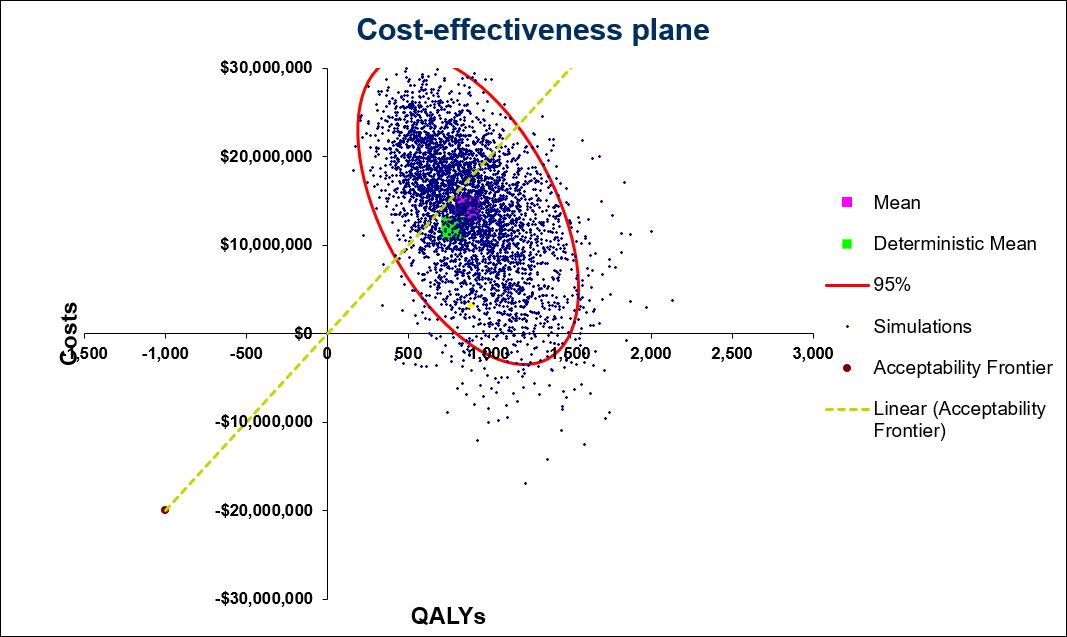 Supplementary Figure 2: Cost-effectiveness acceptability curve for the base-case analysis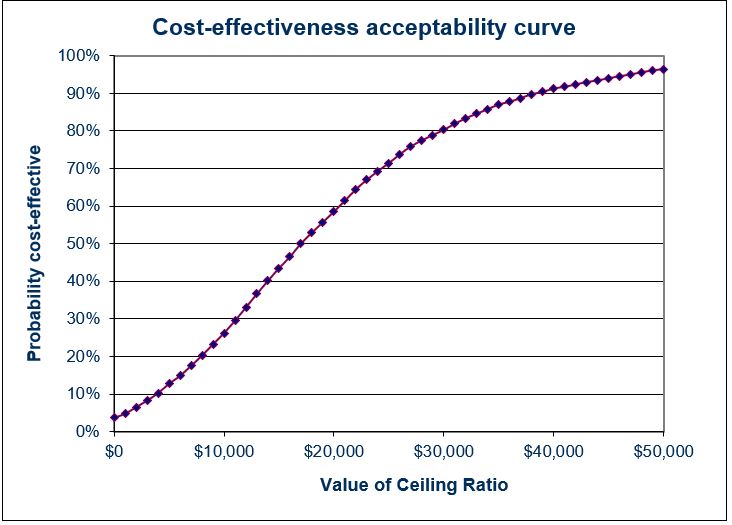 References1.	The Institute of Cancer Research, Protocol 3: BRCA mutation carrier guidelines. 2015.2.	Domchek, S.M., et al., Mortality after bilateral salpingo-oophorectomy in BRCA1 and BRCA2 mutation carriers: a prospective cohort study. Lancet Oncol, 2006. 7(3): p. 223-9.3.	Domchek, S.M., et al., Association of Risk-Reducing Surgery in BRCA1 or BRCA2 Mutation Carriers with Cancer Risk and Mortality. JAMA : the journal of the American Medical Association, 2010. 304(9): p. 967-975.4.	Finch, A., et al., Salpingo-oophorectomy and the risk of ovarian, fallopian tube, and peritoneal cancers in women with a BRCA1 or BRCA2 Mutation. Jama, 2006. 296(2): p. 185-92.5.	Kauff, N.D., et al., Risk-reducing salpingo-oophorectomy for the prevention of BRCA1- and BRCA2-associated breast and gynecologic cancer: a multicenter, prospective study. J Clin Oncol, 2008. 26(8): p. 1331-7.6.	Kauff, N.D., et al., Risk-reducing salpingo-oophorectomy in women with a BRCA1 or BRCA2 mutation. N Engl J Med, 2002. 346(21): p. 1609-15.7.	Meijers-Heijboer, H., et al., Breast cancer after prophylactic bilateral mastectomy in women with a BRCA1 or BRCA2 mutation. N Engl J Med, 2001. 345(3): p. 159-64.8.	Rebbeck, T.R., et al., Bilateral prophylactic mastectomy reduces breast cancer risk in BRCA1 and BRCA2 mutation carriers: the PROSE Study Group. J Clin Oncol, 2004. 22(6): p. 1055-62.9.	Rebbeck, T.R., et al., Prophylactic oophorectomy in carriers of BRCA1 or BRCA2 mutations. N Engl J Med, 2002. 346(21): p. 1616-22.10.	National Cancer Institute, SEER Cancer Statistics Review 1975-2014.11.	Kwon, J.S., et al., Costs and benefits of opportunistic salpingectomy as an ovarian cancer prevention strategy. Obstet Gynecol, 2015. 125(2): p. 338-45.12.	Ontario Case Costing Initiative, 2015/16 costs. Procedure: 1YM89LA.13.	Pataky, R.E. and C.R. Baliski, Reoperation costs in attempted breast-conserving surgery: a decision analysis. Curr Oncol, 2016. 23(5): p. 314-321.14.	Ontario Case Costing Initiative, 2015/16 costs. Procedure: 1RB87DA, 1RB87LA, 1RB87RA, 1RB89DA, 1RB89LA.15.	Duong, M., et al., The cost-effectiveness of bevacizumab for the treatment of advanced ovarian cancer in Canada. Curr Oncol, 2016. 23(5): p. e461-e467.16.	Pataky, R., et al., Cost-effectiveness of MRI for breast cancer screening in BRCA1/2 mutation carriers. BMC Cancer, 2013. 13: p. 339.17.	Statistics Canada, Consumer Price Index, health and personal care, by province (Canada). 2017.18.	Hollander, M.J., Costs of end-of-life care: findings from the province of Saskatchewan. Healthc Q, 2009. 12(3): p. 50-8.19.	National Institute for Health and Care Excellence, Clinical Guideline 164 - Familial Breast Cancer - Cost-effectiveness evidence review. 2013.20.	Health Quality Council of Alberta, EQ-5D-5L Index Norms for Alberta Population. 2016.21.	Grann, V.R., et al., Comparative effectiveness of screening and prevention strategies among BRCA1/2-affected mutation carriers. Breast Cancer Res Treat, 2011. 125(3): p. 837-47.Current age (years)BRCA1 (%)BRCA2 (%)30–395540–4410545–49101050–54151055–59101060–6410565–6910570–79105Current age (years)BRCA1 (%)BRCA2 (%)20–255126–305231–355536–4010241–45101046–50151051–55151056–60101061–65101566–701015EOCBRCA1 HRBRCA2 HRRRBSO0.160.12RRM1.001.00RRM+RRBSO0.160.12BCBRCA1 HRBRCA2 HRRRBSO0.510.39RRM0.100.09RRM+RRBSO0.050.05Age range (years)EOC (%)BC (%)<4576.588.145–5459.190.655–6449.590.165–7438.791.475+20.987.1ComponentCost SourceTesting and counsellingBRCA testCAD 675(USD478)EstimateGenetic counsellingCAD 306(USD287)EstimateRRSRRBSOCAD4,835(USD3,421)Kwon J et al.[11] Inflated to 2016.RRMCAD6,711(USD4,749)Pataky R et al.[13]Cancer treatment EOC, with surgery (first year cost)CAD40,420(USD28,603)Estimate for ovarian cancer. Cost of surgery from Ontario Case Costing Initiative [14]EOC, without surgery (cost in subsequent years until death)CAD34,412(USD24,352)Estimate [15]BC, with surgery (one-off cost)CAD29,629(USD20,967)Pataky et al [16], inflated to 2016 costs [17]BC, without surgery (one-off cost if prior RRM had been performed)CAD23,796(USD16,840)Assumed to be cost of BC minus RRM [16, 17]Palliative careEOCCAD14,687(USD11K)Hollander et al [18], inflated to 2016 costs [17]BCCAD29,993(USD22K)Pataky et al [16], inflated to 2016 costs [17]All-cause mortalityCAD14,687(USD11K)Hollander et al [18], inflated to 2016 costs [17]Utility by age for femalesAge (years)Utility for females, mean (95% CI)Utility for females, mean (95% CI)<300.87 (0.86, 0.89)0.87 (0.86, 0.89)30–390.87 (0.87, 0.88)0.87 (0.87, 0.88)40–490.84 (0.83, 0.86)0.84 (0.83, 0.86)50–590.83 (0.81, 0.84)0.83 (0.81, 0.84)60–690.82 (0.81, 0.84)0.82 (0.81, 0.84)70–790.81 (0.80, 0.83)0.81 (0.80, 0.83)>790.81 (0.78, 0.84)0.81 (0.78, 0.84)Cancer-related utilitiesTime from diagnosisEOCBCYear 10.500.71Year 20.650.72Year 30.670.73Year 40.690.74Year 50.700.76Year 6+0.720.77Health state utilities Health stateUtility in controls, mean (SD)Utility in controls, mean (SD)Perfect health1.001.00RRBSO0.90 (0.14)0.90 (0.14)RRM0.88 (0.17)0.88 (0.17)RRBSO and RRM0.79 (0.21)0.79 (0.21)ParameterBaseSEDistributionModel setupModel setupModel setupModel setupDiscount rate (costs)1.5%0.004BetaDiscount rate (utilities)1.5%0.004BetaTime horizon (years)50–NoneEOC riskEOC riskEOC riskEOC risk10-year risk BRCA1: Age 30–395%0.01Beta10-year risk BRCA1: Age 40–4410%0.01Beta10-year risk BRCA1: Age 45–4910%0.01Beta10-year risk BRCA1: Age 50–5415%0.02Beta10-year risk BRCA1: Age 55–5910%0.01Beta10-year risk BRCA1: Age 60–6410%0.01Beta10-year risk BRCA1: Age 65–6910%0.01Beta10-year risk BRCA1: Age 70–7910%0.01Beta10-year risk BRCA2: Age 30–395%0.01Beta10-year risk BRCA2: Age 40–445%0.01Beta10-year risk BRCA2: Age 45–4910%0.01Beta10-year risk BRCA2: Age 50–5410%0.01Beta10-year risk BRCA2: Age 55–5910%0.01Beta10-year risk BRCA2: Age 60–645%0.01Beta10-year risk BRCA2: Age 65–695%0.01Beta10-year risk BRCA2: Age 70–795%0.01BetaBC riskBC riskBC riskBC risk5-year risk BRCA1: Age 20–255%0.01Beta5-year risk BRCA1: Age 26–305%0.01Beta5-year risk BRCA1: Age 31–355%0.01Beta5-year risk BRCA1: Age 36–4010%0.01Beta5-year risk BRCA1: Age 41–4510%0.01Beta5-year risk BRCA1: Age 46–5015%0.02Beta5-year risk BRCA1: Age 51–5515%0.02Beta5-year risk BRCA1: Age 56–6010%0.01Beta5-year risk BRCA1: Age 61–6510%0.01Beta5-year risk BRCA1: Age 66–7010%0.01Beta5-year risk BRCA2: Age 20–251%0.00Beta5-year risk BRCA2: Age 26–302%0.00Beta5-year risk BRCA2: Age 31–355%0.01Beta5-year risk BRCA2: Age 36–402%0.00Beta5-year risk BRCA2: Age 41–4510%0.01Beta5-year risk BRCA2: Age 46–5010%0.01Beta5-year risk BRCA2: Age 51–5510%0.01Beta5-year risk BRCA2: Age 56–6010%0.01Beta5-year risk BRCA2: Age 61–6515%0.02Beta5-year risk BRCA2: Age 66–7015%0.02BetaRRBSORRBSORRBSORRBSOBRCA1: Estimated age of surgery545.74NormalBRCA1: Uptake rate ≥ estimated age44%0.06BetaBRCA2: Estimated age of surgery545.74NormalBRCA2: Uptake rate ≥ estimated age44%0.06BetaBRCA1: EOC HR0.160.27Log-normalBRCA1: BC HR0.510.13Log-normalBRCA2: EOC HR0.120.34Log-normalBRCA2: BC HR0.390.16Log-normalRRMRRMRRMRRMBRCA1: Estimated age of surgery445.61NormalBRCA1: Uptake rate ≥ estimated age21.1%0.06BetaBRCA2: Estimated age of surgery445.61NormalBRCA2: Uptake rate ≥ estimated age21.1%0.06BetaBRCA1: BC HR0.100.60Log-normalBRCA2: BC HR0.090.60Log-normalRRBSO + RRMRRBSO + RRMRRBSO + RRMRRBSO + RRMEOC HR: BRCA10.160.27Log-normalBC HR: BRCA10.050.79Log-normalEOC HR: BRCA20.120.34Log-normalBC HR: BRCA20.050.79Log-normalCumulative survival probabilityCumulative survival probabilityCumulative survival probabilityCumulative survival probabilityMales: Age 0–101––BetaFemales: Age 0–101––BetaOvarian cancer: 5-year survival rateOvarian cancer: 5-year survival rateOvarian cancer: 5-year survival rateOvarian cancer: 5-year survival rateAge range <4576.5%0.10BetaAge range 45–5459.1%0.08BetaAge range 55–6449.5%0.06BetaAge range 65–7438.7%0.05BetaAge range 75+20.9%0.03BetaBreast cancer: 5-year survival rateBreast cancer: 5-year survival rateBreast cancer: 5-year survival rateBreast cancer: 5-year survival rateAge range <4588.1%0.09BetaAge range 45–5490.6%0.08BetaAge range 55–6490.1%0.08BetaAge range 65-7491.4%0.08BetaAge range 75+87.1%0.09BetaCostsCostsCostsCostsBRCA test – index caseCAD 675(USD478)CAD 86.10(USD60.93)GammaTumour testing – index caseCAD 306(USD287)CAD 39.03(USD36.59)GammaGenetic counselling – index caseCAD 300(USD212)CAD 38.27(USD27.08)GammaBRCA test – family membersCAD 675(USD478)CAD 86.10(USD60.93)GammaTumour testing – family membersCAD 108(USD101)CAD 13.78(USD12.91)GammaGenetic counselling – family membersCAD 300(USD212)CAD 38.27(USD27.08)GammaRRBSO total costCAD4,835(USD3,421)CAD616.68(USD436.40)GammaRRM total costCAD6,711(USD4,749)CAD 855.95(USD605.71)GammaEOC – cost with surgeryCAD40,420(USD28,603)CAD5,155.69(USD3648)GammaBC – cost with surgeryCAD29,629(USD20,967)CAD3,779.32(USD2674)GammaEOC – cost without surgeryCAD34,412(USD24,352)CAD4,389.35(USD3106)GammaBC – cost without surgeryCAD23,796(USD16,840)CAD3,035.31(USD2147)GammaPalliative care – EOCCAD14,687(USD11K)CAD1,873.38(USD1414)GammaPalliative care – BCCAD29,993(USD22K)CAD3,825.70(USD2887)GammaPalliative care – all-causeCAD14,687(USD11K)CAD1,873.38(USD1414)GammaUtilitiesUtilitiesUtilitiesUtilitiesPerfect health – controls1.00NoneRRBSO – controls0.900.08BetaRRM – controls0.880.09BetaRRM & RRBSO – controls0.790.10BetaBRCA mut positive test result – controls1.000.06BetaRRBSO – BRCA mut positive0.950.07BetaRRM – BRCA mut positive0.880.09BetaRRM & RRBSO – BRCA mut positive0.840.09BetaBRCA mut positive test result – BRCA mut positive1.000.06BetaAge-related utilities: Males age 1–101––BetaAge-related utilities: Females age 1–101––BetaEOC: Year 10.500.06BetaEOC: Year 20.650.08BetaEOC: Year 30.670.09BetaEOC: Year 40.690.09BetaEOC: Year 50.700.09BetaEOC: Year 5+0.720.09BetaBC: Year 10.710.09BetaBC: Year 20.720.09BetaBC: Year 30.730.09BetaBC: Year 40.740.09BetaBC: Year 50.760.10BetaBC: Year 5+0.770.10BetaDuration of disutilityDuration of disutilityDuration of disutilityDuration of disutilityDuration of effect (yrs): Perfect health––NoneDuration of effect (yrs): RRBSO1.000.06Log-normalDuration of effect (yrs): RRM1.000.06Log-normalDuration of effect (yrs): RRM & RRBSO1.000.06Log-normalDuration of effect (yrs): BRCA mut positive test result1.000.06Log-normalDuration of effect (yrs): Death––NonePopulation generationPopulation generationPopulation generationPopulation generationNumber of index cases2,786–NoneIndex population: Mean age506.38NormalIndex population: Age SD5.00–NoneIndex population: Probability germline BRCA mut positive12%0.02BetaIndex population: % BRCA162%0.08BetaFirst-degree: Probability of BRCA mutation if index case is BRCA mutation positive50%0.06BetaMother: Mean age (relative to index)303.83NormalMother: Age SD5NoneFather: Mean age (relative to index)324.12NormalFather: Age SD5NoneSiblings: Mean number0.610.13LogSiblings: Number SD0.5NoneSiblings: Mean age (relative to index)0NoneSiblings: Age SD5NoneSiblings: Gender (probability female)50.41%0.06BetaChildren: Mean number1.91NoneChildren: Number SD1NoneChildren: Mean age (relative to index)–303.83NormalChildren: Age SD5NoneChildren: Gender (probability female)50.41%0.06BetaSecond-degree: Probability of BRCA mutation if index case is BRCA mutation positive25%0.03BetaYear 1Year 2Year 3Year 4Year 5Testing costsCAD24,495KCAD 0CAD 0CAD 0CAD 0Testing costsUSD17,334KUSD 0USD 0USD 0USD 0Counselling costsCAD3,662KCAD 0CAD 0CAD 0CAD 0Counselling costsUSD2,591KUSD 0USD 0USD 0USD 0RRS costsCAD3,553KCAD 241,445CAD 192,305CAD 179,677CAD 232,066RRS costsUSD2,514KUSD170,859USD136,085USD127,148USD164,221OC costs-CAD 80,840-CAD230,503-CAD287,311-CAD327,731-CAD321,723OC costs-USD57,206-USD163,116-USD203,316-USD231,919-USD227,667BC costs-CAD 59,259-CAD118,517-CAD48,147-CAD118,517-CAD177,776BC costs-USD41,934-USD83,869-USD104,836-USD83,869-USD125,803Palliative costsCAD0-CAD29,993CAD45,299-CAD29,374-CAD44,680Palliative costsUSD0-USD22,640USD34,193-USD22,172-USD33,726Total costsCAD31,571K-CAD137,569-CAD197,854-CAD295,945-CAD312,113Total costsUSD22,341K-USD98,766-USD137,874-USD210,812-USD222,975